Krásné ráno, děti, je pondělí a začínáme. 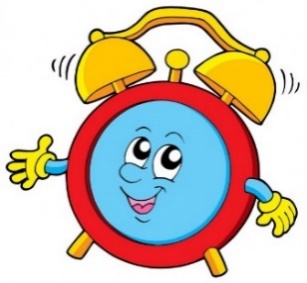 Český jazyk	 ČTENÍ – Dnes Čítanka str. 36 Rodina (dočti článek)	MLUVNICE Učebnice str. 39 cvičení 6 (ústně)Čeká nás nové učivo samohlásky a souhlásky (vkládám výukový materiál)https://read.bookcreator.com/WdoIThfPeGNUMeBI4Suh1zuNp662/9q6OD7GaTAWyS66nDEK2yQPSANÍPísanka str. 23 cvičení 1MatematikaMATEMATIKA  str. 35 příklad 5str. 35 příklad 7str. 36 příklad 3PRVOUKAProhlédni si video 17. 11. státní svátek Boj za svobodu a demokraciihttps://www.youtube.com/watch?v=ms4dkoCythI&t=50sVážení rodiče, v případě potíží volejte, pište.